WESTERN HEIGHTS WATER AUTHORITY AGENDA – AUGUST 10, 2023Call to order: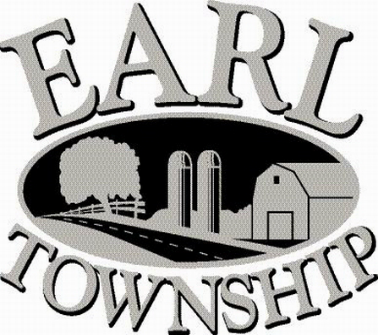 Approve minutes: 	July 13, 2023Public Comment:New Business:Operator’s report: Engineer’s Items:Solicitor’s Items:Old Business:Not to be forgotten:  Delinquent accounts:	      $6,848.94July Revenue: $843.29Approve disbursements: $10,072.74		  Checks #4792 - 4805Adjourn: